Атомная физика608. Определить энергию фотона, испускаемого атомом водорода при переходе электрона со второй орбиты на первую.618. Вычислить длину дебройлевской волны электрона, находящегося на второй орбите в атоме водорода.628. Какова вероятность того, что данный атом в образце радиоактивного йода распадается в течение ближайшей секунды?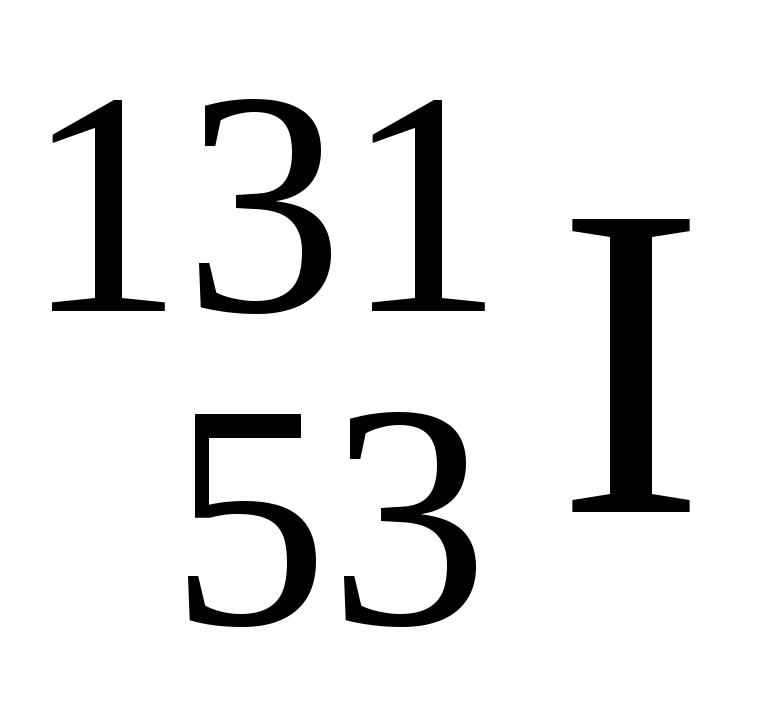 638. Вычислить удельную энергию связи ядра О.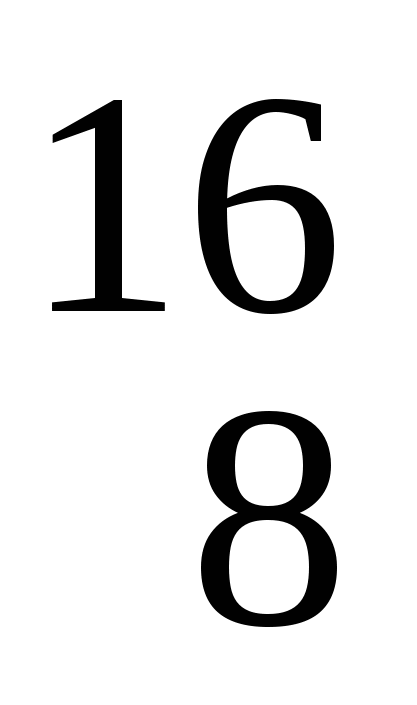 648. Вычислить энергию ядерной реакции в МэВ:      N+      He→    H+   O.658. При бомбардировке изотопа Аlα - частицами получается изотоп P, который затем распадается с выделением позитронов. Написать уравнения этих реакций.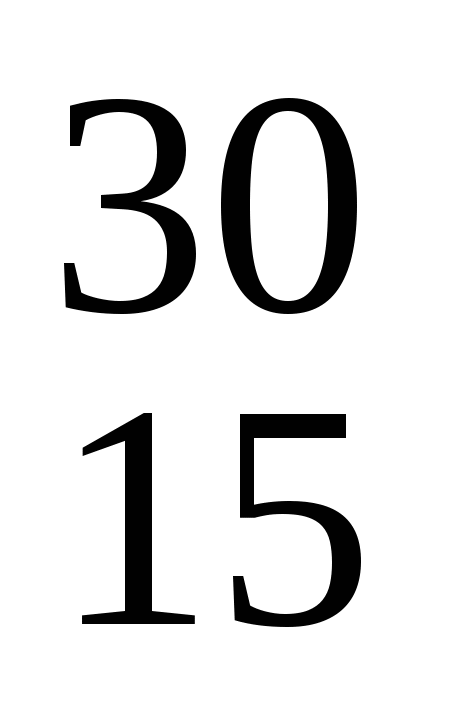 